♯ KAKO UČITI I NAUČITI ♯Napiši raspored kojeg ćeš se pridržavati.Svakih 30-45 minuta uzmi pauzu od nekoliko minuta.Nemoj učiti odmah nakon jela ili dok si umoran/na.U poseban blokić zapisuj zadaće i druge obaveze i prekriži ih kad ih obaviš.Č- Čitaj letimično – pogledaj tekst, ilustracije i podebljane riječi. Preleti tekst. P- Pitaj se – Tko? Kako? Gdje? Što? Kada? Zašto? Ova pitanja poboljšavaju motivaciju i koncentraciju.Č- Čitanje – pronađi glavnu misao, podcrtaj najbitnije i ono što je novo markerom ili olovkom. P- Pamćenje – prepričaj tekst vlastitim riječima, smisli pitanja koja bi se mogla javiti u testu i odgovori na njih, piši bilješke sa strane.P- Ponavljanje – ponovi gradivo idući dan, nakon nekoliko dana (2, 8 ili 30 dana) i prije ispita.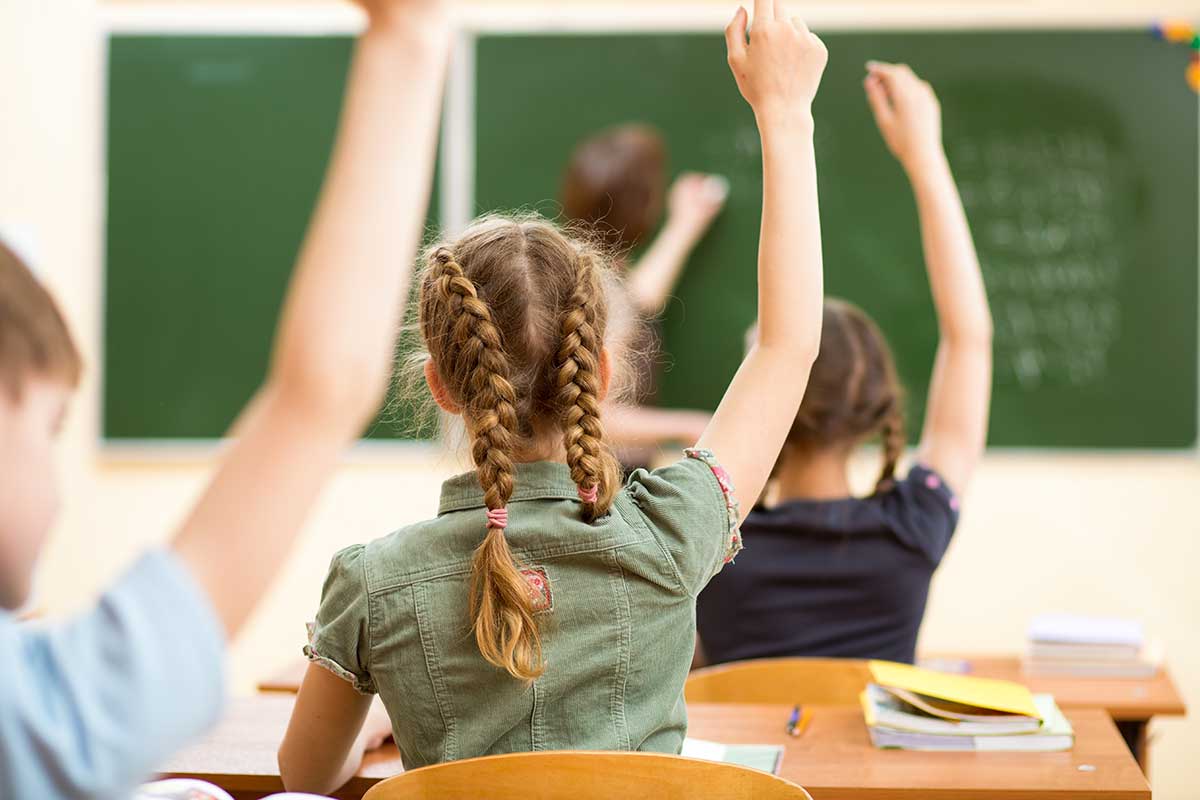 